 呼吸治療師職類成人呼吸照護-可信賴專業活動 EPAs (第一版)序 (中華民國呼吸治療師公會全國聯合會)呼吸治療是知識、技能複合性相當高的專業，自2007年起配合國家政策-臨床醫事人員培訓計畫，呼吸治療師參與「教學醫院二年期呼吸治療師訓練計畫」，培養及增進新進呼吸治療師基本呼吸照護能力及IOM五大核心能力，包括以病人為中心之醫療、跨領域之醫療團隊工作、基於實證醫學之專業執行、醫療品質促進以及資訊技術利用，培訓養成具醫療專業核心能力，提升呼吸治療照護品質。   2018起配合衛福部對於臨床醫事人員培訓計畫制度的改變，建議以里程碑(milestones)」及「可信賴的專業活動(entrustable professional activities, EPAs)」評量人員勝任能力，台灣呼吸治療學會與中華民國呼吸治療師公會全國聯合會共組了可信賴的專業活動(EPAs)任務工作小組，負責擬訂後續教學與評估內容，並規劃推動進度。     EPAs任務小組在推動時，面臨了相當多的挑戰，初期文獻查證、概念的推廣及輔導我們的西醫職類，由於職類間執業模式不同，在EPAs主題修訂、修辭就相當耗時;修訂的過程中，也由於各醫院呼吸治療執業內容差異，撰寫的專家們對於EPAs內容設置共識產生落差，過程中，我們也舉辦了多次的工作坊，作專家共識訓練，2020年遇見百年大疫-COVID-19，中斷了EPAs的推動，但是也給任務小組在撰寫上，對於呼吸治療師所需具備之專業能力有更多面向的規劃，疫情稍緩時再度推展時，EPAs的實證又有所更新，加上外部專家效度總結之衝擊，執行小組均一一克服，期許呼吸治療專業教育與醫學教育改革的方向一致前行！    接下來，執行小組會招募試行的醫院並訓練臨床教師，希望大家能踴躍參加，共同為為培育優質呼吸治療師及提升呼吸照護品質做努力。蕭秀鳳 理事長    2023.01.18
中華民國呼吸治療師公會全國聯合會理事長   林口長庚醫院呼吸治療科技術主任序 (台灣呼吸治療學會)台灣於2003年受到SARS疫情影響，掀起西醫住院醫師訓練制度的改革，開始執行「畢業後一般醫學訓練」，培養其專業核心能力。因應社會期待及訓練規劃。2007年也將西醫師畢業後臨床訓練概念，延伸至其他職類醫事人員，開始執行「教學醫院教學費用補助計畫」，因此呼吸治療師在新領證四年內，在進入職場後將接受有系統地二年期訓練(簡稱PGY訓練)。2015年5月13日衛生福利部將「教學醫院教學費用補助計畫」變更名稱為「臨床醫事人員培訓計畫」，2011年起，「臨床醫事人員培訓計畫實地稽核」整併入教學醫院評鑑，使原先只有PGY的訓練評鑑(條文6.2)，也納入實習學生(條文6.1)，讓教學訓練更一貫紮實，以維護病人照護品質。2007年開始執行「教學醫院教學費用補助計畫」時，醫策會為顧及各醫院對於訓練計畫設計的不熟悉，因此委託各職類學會訂定二年期醫事職類訓練課程指引及訓練教案供各醫院參考，並有書面審核機制。隨著訓練的展開，台灣呼吸治療學會也開始配合課程指引的要求，展開一系列師資培育訓練課程，包括課程的規劃、評量方式及成果分析等，因此有了mini-CEX, DOPS, CbD 及OSCE等評量方式的出現及訓練。另外為促進學員的主動學習，也引進PBL、翻轉教學及世界咖啡館等更積極的教學方式，無外乎希望臨床教師以更活潑的方式讓學習者更容易貫通，達到臨床可用及保障病人安全照護的權益。但是醫學教育不斷地精益求精，開始由知識導向轉向核心能力導向。醫策會也在2017年11月18日的臨床醫事人員訓練成果暨教學博覽會，公開宣示推動EPAs/科技運用於教學與評估的決心，因此在全聯會第四屆理事長任內(2015-2018)與當時台灣呼吸治療學會第十二屆蕭秀鳳理事長於2018年09月1日共同動成立「可信賴專業活動EPAs撰寫任務小組」，邀請嘉義長庚醫院方瑱珮技術主任擔任執行長，經過多年的努力而有了現在11項可信賴專業活動(EPAs)的產出。感謝第一屆撰寫任務小組及第二屆推動任務小組委員們的辛勞。身為台灣呼吸治療學會第十五屆理事長，在後續的推動中，也將積極地持續做教育訓練及成果分享，讓核心能力導向的教育落實到呼吸治療師職類的訓練課程中。朱家成 理事長2023.1.13台灣呼吸治療學會中國醫藥大學附設醫院呼吸治療科技術主任世界呼吸照護聯盟執行委員會委員一、前言   中華民國呼吸治療師公會全國聯合會(以下簡稱全聯會)、台灣呼吸治療學會(以下簡稱學會)致力於推動勝任能力導向的醫學教育(Competency-based Education，CBE)，於107年09月1日組第一屆可信賴專業活動EPAs撰寫任務小組，陸續合計召開5次會議。   任務小組參考美國及加拿大—呼吸治療師應具備的專業執業能力及台灣呼吸治療師法第十三條之業務範圍，以名義團體法(nominal group technique,，NGT)選定EPAs主題。107年12月工作坊，聘請醫學教育專家蕭政廷醫師擔任顧問，經專家會議討論後彙整50項建議主題進行分類整併成12項。108年4月12日問卷調查可信賴專業活動(Entrustable Professional Activities,，EPAs)項目重要性、適切性及任務常見性排序，擬訂4項EPAs進行撰寫及修訂，並決議加入學會公版實習護照。109年1月，4項EPAs內容經滾動式修正7次之預試版，EQual 品質評量符合要求，109年開始陸續於學會及全聯會研討會中進行宣導及教師培育訓練。110年10月16日改組第二屆可信賴專業活動EPAs推動任務小組，經陸續召開9次會議，進行4項預試版EPAs優化及另8項EPAs撰寫後，EQual 品質評量符合要求。經專家效度分析，刪除1項清晰度及適用性皆未達要求標準的項目，保留11項EPAs。二、發展歷程第一階段:概念導入期 第二階段:品質及效度建立期第三階段:預試及訓練期 第四階段:正式版推廣實施期三、參與專家及委員姓名呼吸治療專業發展撰寫及推動工作小組林鳳卿、李昆達、蕭秀鳳、周蘭娣、林蕙鈴、楊式興、劉金蓉、方瑱珮EPAs整合與總論方瑱珮、劉瑞芳EPAs發展輔導專家蕭政廷 副教授(醫學教育專家)EPAs品質及內容效度邀請專家  張玉喆、蕭政廷、施玫如、劉瑞芳、龍芳、吳昭玲、曾秋萍、張黎露、陳姿廷、簡明儀第一屆可信賴專業活動 EPAs 撰寫任務小組北一區:鄭瑞駿、邊苗瑛、譚美珠、蕭惟珍北二區:周蘭娣、蕭秀鳳、張秀梅、陸嘉真、龍芳、楊式興中  區:朱家成、劉金蓉、蕭琬云、柏斯琪、張佑任南  區:方瑱珮、杜美蓮、黃梓齊、許端容、劉瑞芳第二屆可信賴專業活動 EPAs 推動任務小組北一區:戴玉玲、林鳳卿、許諄諄、譚美珠、鄭淑娟、李昆達北二區:蕭秀鳳、周蘭娣、林蕙鈴、楊式興、張秀梅中  區:朱家成、劉金蓉、柏斯琪、張佑任、邱芸貞南  區:杜美蓮、曾靜菀、許端容、莊逸君、方瑱珮四、EPA 描述說明與使用指引（一）本職類EPAs描述方式，參考 Professor Olle ten Cate 提出之 EPAs 發展原則，採用八項描述內容，來促進以EPAs導引臨床訓練、課程規劃設計及評量、督導授權目的。（二）考量全省呼吸治療師工作區域從門診、急診、加護病房、亞急性呼吸照護病房、慢性呼吸照護病房、急性病房、社區及居家等長期照護，照護範圍從成人到兒科呼吸照護，工作任務不同，故優先發展最高比例之成人呼吸照護EPAs。各訓練機構可依據在地工作任務及資源，參考本EPAs建議，經討論後可微調第6項進展所需相關資訊中的「評量次數」、第8項「信賴等級維持期限」，其他內容請勿更動。（三）EPAs執行後將檢討及收集利益關係人應用意見回饋，以利未來進行滾動式修正。（四）EPAs描述項目內容說明五、11項可信賴專業活動訓練EPAs主題名稱      （EPA-1）提供病人藥物吸入治療照護（EPA-2）提供病人痰液清除照護（EPA-3）提供胸腹手術病人肺擴張治療照護（EPA-4）提供病人呼吸功能改善處置（EPA-5）提供病人氧氣治療照護（EPA-6）使用侵襲性呼吸器病人之初始設定及照護（EPA-7）呼吸窘迫病人之處置（EPA-8）使用呼吸器病人之緊急處置（EPA-9）使用呼吸器病人之轉送照護（EPA-10）使用侵襲性呼吸器病人之脫離照護（EPA-11）移除病人氣管內管之照護六、可信賴專業活動訓練EPAs描述項目內容（EPA-1）提供病人藥物吸入治療照護＿可信賴專業活動訓練撰寫委員：（北二區）（EPA-2）提供病人痰液清除照護_可信賴專業活動訓練撰寫委員：（中區）（EPA-3）提供胸腹手術病人肺擴張治療照護_可信賴專業活動訓練撰寫委員：（中區）（EPA-4）提供病人呼吸功能改善處置_可信賴專業活動訓練撰寫委員：（南區委員）（EPA-5）提供病人氧氣治療照護_可信賴專業活動訓練撰寫委員：（南區委員）（EPA-6）使用侵襲性呼吸器病人之初始設定及照護_可信賴專業活動訓練撰寫委員：（北一區）（EPA-7）呼吸窘迫病人之處置_可信賴專業活動訓練撰寫委員：（北一區）（EPA-8）使用呼吸器病人之緊急處置_可信賴專業活動訓練撰寫委員：（北二區）（EPA-9）使用呼吸器病人之轉送照護_可信賴專業活動訓練撰寫委員：（北二區）（EPA-10）使用侵襲性呼吸器病人之脫離照護_可信賴專業活動訓練撰寫委員：（中區）（EPA-11）移除病人氣管內管之照護_可信賴專業活動訓練撰寫委員：（南區委員）七、可信賴專業活動對應核心能力藍圖 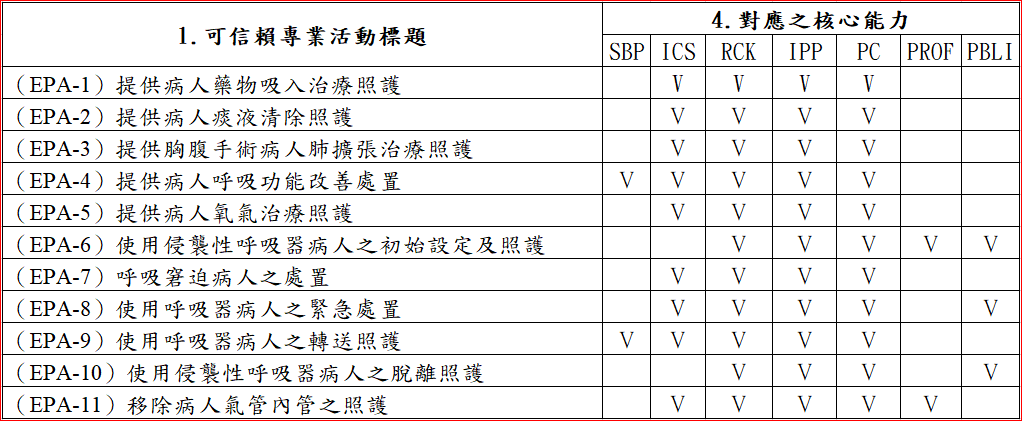 項目內容內容1.標題促進使用者快速掌握此任務的簡短命名促進使用者快速掌握此任務的簡短命名2.任務描述依情境式任務時序過程，條列此EPAs核心重要子任務。-限制：界定非適用範圍，排除非適用的情境或病人族群。2.任務描述依情境式任務時序過程，條列此EPAs核心重要子任務。完成訓練建議(不限於)觀察之臨床情境：參考情境或疾病涵蓋範圍(任務至少須勝任哪些臨床情境)。觀察評量能力時，不應限於所列項目，可增加涵蓋廣度。3.任務失敗時可能造成的風險1.敘述角度為喚起臨床老師及學習者正視此任務風險。 2.根據不同失敗面向（例如溝通不良等）及不同對象（例如病人、家屬、醫療團隊、社會觀感等）可能帶來的不良後果描述。1.敘述角度為喚起臨床老師及學習者正視此任務風險。 2.根據不同失敗面向（例如溝通不良等）及不同對象（例如病人、家屬、醫療團隊、社會觀感等）可能帶來的不良後果描述。4.對應之核心能力對應之核心能力採110/11/16第二屆呼吸治療師EPAs推動任務小組第 3次專家會議決議通過之7項核心能力，執行此專業任務須具備的「最相關」核心能力體制下的臨床工作(Systems-based Practice，SBP) 人際關係與溝通技(Interpersonal and Communication Skills，ICS ) 呼吸照護知識 (Respiratory Care Knowledge，RCK) 跨領域團隊合作照護(Interprofessional Practice，IPP) 病人照顧 (Patient Care，PC) 專業素養(Professionalism，PROF) 從工作中學習與成長(Practice-based Learning and Improvement，PBLI)對應之核心能力採110/11/16第二屆呼吸治療師EPAs推動任務小組第 3次專家會議決議通過之7項核心能力，執行此專業任務須具備的「最相關」核心能力體制下的臨床工作(Systems-based Practice，SBP) 人際關係與溝通技(Interpersonal and Communication Skills，ICS ) 呼吸照護知識 (Respiratory Care Knowledge，RCK) 跨領域團隊合作照護(Interprofessional Practice，IPP) 病人照顧 (Patient Care，PC) 專業素養(Professionalism，PROF) 從工作中學習與成長(Practice-based Learning and Improvement，PBLI)5.先備知識、技能、態度、經驗知識、技能: 知識提供訓練單位課程設計參考，以利於臨床進行該 EPAs 前，設計相關核心課程或建議學習者準備。態度: 例如能同理病人或家屬的感受。經驗: 執行該任務所須具備的訓練或評量。知識、技能: 知識提供訓練單位課程設計參考，以利於臨床進行該 EPAs 前，設計相關核心課程或建議學習者準備。態度: 例如能同理病人或家屬的感受。經驗: 執行該任務所須具備的訓練或評量。6.進展所需相關資訊建議安排對應任務內涵之多元評量工具、多點(安排足夠觀察評估次數)，彈性規劃核心能力對應評量方法藍圖參考: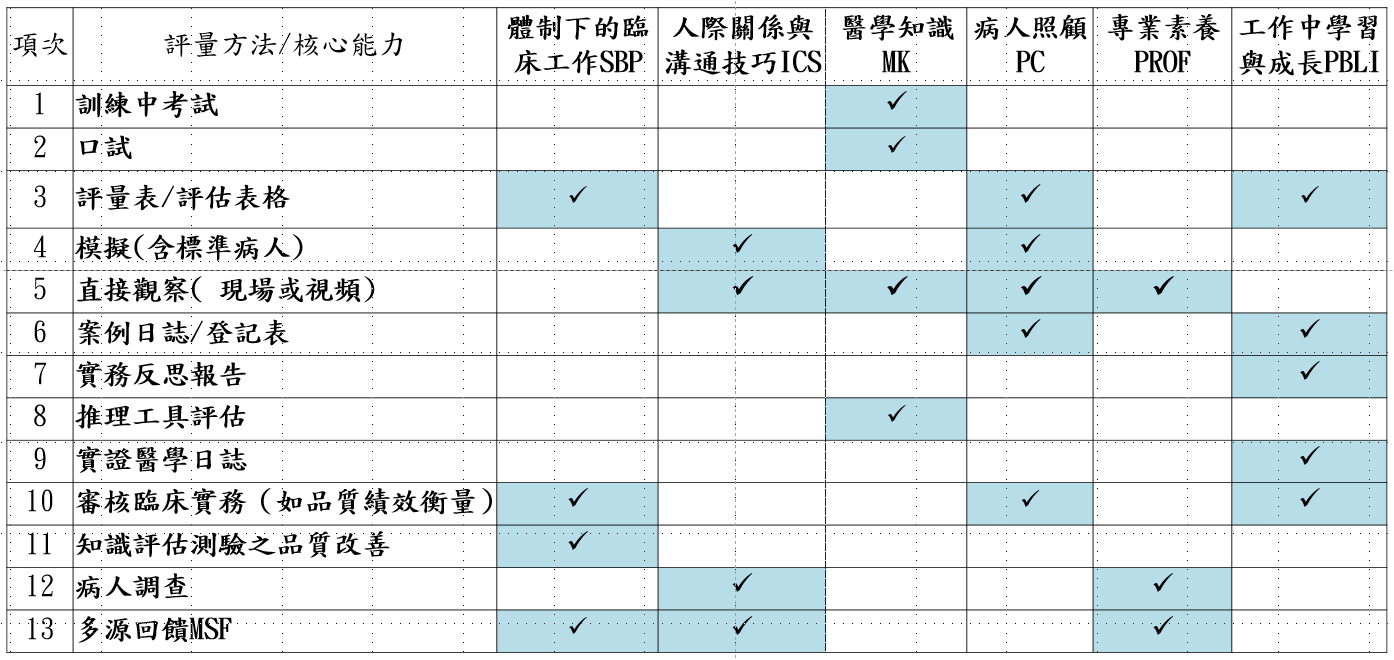 參考資料:Edgar, L., S. McLean, S. Hogan, S. Hamstra and E. S. Holmboe (2020). "The milestones guidebook." (ACGME).備註:呼吸照護知識 RCK 可參考醫學知識MK、跨領域團隊合 作照護IPP可參考體制下的臨床工作SBP之評量工具建議安排對應任務內涵之多元評量工具、多點(安排足夠觀察評估次數)，彈性規劃核心能力對應評量方法藍圖參考:參考資料:Edgar, L., S. McLean, S. Hogan, S. Hamstra and E. S. Holmboe (2020). "The milestones guidebook." (ACGME).備註:呼吸照護知識 RCK 可參考醫學知識MK、跨領域團隊合 作照護IPP可參考體制下的臨床工作SBP之評量工具7.期待學(生)員能獨立操作的時機期待訓練學習者達成所需能力表現之發展期程對象:1.實習學生最後一次實習2.PGY學員6個月期待訓練學習者達成所需能力表現之發展期程對象:1.實習學生最後一次實習2.PGY學員6個月8.信賴等級維持期相關任務久未執行時，可能生疏，造成醫療品質影響與危及病人安全，故超過維持期限未執行此專業活動時，須重新觀察 相關任務久未執行時，可能生疏，造成醫療品質影響與危及病人安全，故超過維持期限未執行此專業活動時，須重新觀察 項目內容內容1.標題提供病人藥物吸入治療照護提供病人藥物吸入治療照護2.任務描述-接獲霧化藥物吸入治療醫囑時，須執行之任務：1.辨識醫囑及病人2.執行相關感染管制規定3.辨識藥物與治療適應症，評估主客觀資料4.選擇霧化設備及評估吸藥輔助器的需求5執行藥物吸入治療及衛教指導6.評值藥物吸入治療結果7.提供醫療團隊資訊（如：參與查房討論）或記錄病歴-限制：常規性(非首次)吸入型藥物衛教及一氧化氮（iNO）非適用範圍2.任務描述-接獲霧化藥物吸入治療醫囑時，須執行之任務：1.辨識醫囑及病人2.執行相關感染管制規定3.辨識藥物與治療適應症，評估主客觀資料4.選擇霧化設備及評估吸藥輔助器的需求5執行藥物吸入治療及衛教指導6.評值藥物吸入治療結果7.提供醫療團隊資訊（如：參與查房討論）或記錄病歴-完成訓練建議(不限於)觀察之臨床情境：1.小容積噴霧器(SVN)2.單一劑量吸入劑(MDI)3.緩釋型氣霧吸入劑(SMI)4.乾粉吸入劑(DPI)3.任務失敗時可能造成的風險1霧化藥物設備選擇不當，呼吸問題可能無法緩解2病人吸入技巧錯誤，降低藥物吸入量1霧化藥物設備選擇不當，呼吸問題可能無法緩解2病人吸入技巧錯誤，降低藥物吸入量4.對應之核心能力5.先備知識、技能、態度、經驗6.進展所需相關資訊1.知識(knowledge )：筆試、口試2.技能(skill)：技術考試、臨床模擬(simulation)測驗。3.職場導向評估(workplace base assessment)：一次任務執行的表現進行評估(例如：ad-hoc EPA-based assessment、mini-CEX、DOPS等工具)4.學習紀錄：量性紀錄(例如：案例數、操作次數)或質性紀錄(例如：自評、反思)1.知識(knowledge )：筆試、口試2.技能(skill)：技術考試、臨床模擬(simulation)測驗。3.職場導向評估(workplace base assessment)：一次任務執行的表現進行評估(例如：ad-hoc EPA-based assessment、mini-CEX、DOPS等工具)4.學習紀錄：量性紀錄(例如：案例數、操作次數)或質性紀錄(例如：自評、反思)7.期待學(生)員能獨立操作的時機UGY結束前應可達 level II(教師直接觀察)PGY進入6個月訓練應可達 level IV(可獨立執行)UGY結束前應可達 level II(教師直接觀察)PGY進入6個月訓練應可達 level IV(可獨立執行)8.信賴等級維持期12個月12個月項目內容內容1.標題提供病人痰液清除照護提供病人痰液清除照護2.任務描述-接獲痰液清除醫囑時，須執行之任務：1.辨識醫囑及病人2.執行相關感染管制規定3.評估主客觀資料，辨識病人清除痰液失效之原因4.選擇及執行痰液清除5.照護過程進行監測6.評值痰液清除治療結果7.提供醫療團隊資訊（如：參與查房討論）或記錄病歴-限制：呼吸肌訓練等能引發咳痰非適用範圍2.任務描述-接獲痰液清除醫囑時，須執行之任務：1.辨識醫囑及病人2.執行相關感染管制規定3.評估主客觀資料，辨識病人清除痰液失效之原因4.選擇及執行痰液清除5.照護過程進行監測6.評值痰液清除治療結果7.提供醫療團隊資訊（如：參與查房討論）或記錄病歴完成訓練建議(不限於)觀察之臨床情境：(依據各醫院在地資源)體位引流及扣擊震動(PDPV) 、主動循環呼吸技術（ACBT）、咳嗽相關技巧、用力呼氣技術（FET）、助咳機（MIE）、高頻胸壁振盪冶療(HFCWO) 、呼吸道正壓(PAP)3.任務失敗時可能造成的風險執行過程可能造成呼吸道黏膜受損、支氣管痙攣(wheezing)、氧合不足、心律不整、顱內壓升高、嘔吐或吸入等併發症痰液清除方式不適當時，可能無法有效清除痰液執行過程可能造成呼吸道黏膜受損、支氣管痙攣(wheezing)、氧合不足、心律不整、顱內壓升高、嘔吐或吸入等併發症痰液清除方式不適當時，可能無法有效清除痰液4.對應之核心能力5.先備知識、技能、態度、經驗6.進展所需相關資訊1.知識(knowledge )：筆試、口試2.技能(skill)：技術考試、臨床模擬(simulation)測驗。3.職場導向評估(workplace base assessment)：一次任務執行的表現進行評估(例如：ad-hoc EPA-based assessment、mini-CEX、DOPS等工具)4.學習紀錄：量性紀錄(例如：案例數、操作次數)或質性紀錄(例如：自評、反思)1.知識(knowledge )：筆試、口試2.技能(skill)：技術考試、臨床模擬(simulation)測驗。3.職場導向評估(workplace base assessment)：一次任務執行的表現進行評估(例如：ad-hoc EPA-based assessment、mini-CEX、DOPS等工具)4.學習紀錄：量性紀錄(例如：案例數、操作次數)或質性紀錄(例如：自評、反思)7.期待學(生)員能獨立操作的時機UGY結束前應可達 level II(教師直接觀察)PGY進入6個月訓練應可達 level IV(可獨立執行)UGY結束前應可達 level II(教師直接觀察)PGY進入6個月訓練應可達 level IV(可獨立執行)8.信賴等級維持期12個月12個月項目內容內容1.標題提供胸腹手術病人肺擴張治療照護提供胸腹手術病人肺擴張治療照護2.任務描述-接獲胸腹手術病人肺擴張治療醫囑時，須執行之任務：1.辨識醫囑及病人2.執行相關感染管制規定3.評估主客觀資料，辨識病人肺擴張之需求4.選擇肺擴張設備，執行衛教指導5.照護過程進行監測6.評值肺擴張結果7.提供醫療團隊資訊（如：參與查房討論）或記錄病歴-限制：其他有肺擴張效應，如持續性正壓呼吸（CPAP）、經鼻高流量氧氣治療(HFNC)、 呼氣正壓治療(PAP)非適用範圍2.任務描述-接獲胸腹手術病人肺擴張治療醫囑時，須執行之任務：1.辨識醫囑及病人2.執行相關感染管制規定3.評估主客觀資料，辨識病人肺擴張之需求4.選擇肺擴張設備，執行衛教指導5.照護過程進行監測6.評值肺擴張結果7.提供醫療團隊資訊（如：參與查房討論）或記錄病歴完成訓練必需(不限於)觀察之臨床情境：誘發性肺量計（IS）3.任務失敗時可能造成的風險1.過度換氣導致呼吸鹼中毒2.氣道壓力過高導致肺部氣壓傷或腹脹及嘔吐3.支氣管痙攣4.肌肉過度使用，導致呼吸肌肉疲勞1.過度換氣導致呼吸鹼中毒2.氣道壓力過高導致肺部氣壓傷或腹脹及嘔吐3.支氣管痙攣4.肌肉過度使用，導致呼吸肌肉疲勞4.對應之核心能力5.先備知識、技能、態度、經驗6.進展所需相關資訊1.知識(knowledge )：筆試、口試2.技能(skill)：技術考試、臨床模擬(simulation)測驗。3.職場導向評估(workplace base assessment)：一次任務執行的表現進行評估(例如：ad-hoc EPA-based assessment、mini-CEX、DOPS等工具)4.學習紀錄：量性紀錄(例如：案例數、操作次數)或質性紀錄(例如：自評、反思)1.知識(knowledge )：筆試、口試2.技能(skill)：技術考試、臨床模擬(simulation)測驗。3.職場導向評估(workplace base assessment)：一次任務執行的表現進行評估(例如：ad-hoc EPA-based assessment、mini-CEX、DOPS等工具)4.學習紀錄：量性紀錄(例如：案例數、操作次數)或質性紀錄(例如：自評、反思)7.期待學(生)員能獨立操作的時機UGY結束前應可達 level II(教師直接觀察)PGY進入6個月訓練應可達 level IV(可獨立執行)UGY結束前應可達 level II(教師直接觀察)PGY進入6個月訓練應可達 level IV(可獨立執行)8.信賴等級維持期12個月12個月項目內容內容1.標題提供病人呼吸功能改善處置提供病人呼吸功能改善處置2.任務描述-接獲呼吸功能改善醫囑時，須執行之任務：1.辨識醫囑及病人2.執行相關感染管制規定3.評估主客觀資料，辨識病人呼吸問題及照護需求4.選擇及執行呼吸功能改善策略5.衛教病人或主要照護者6照護過程進行監測7.評值呼吸功能改善結果8.提供醫療團隊資訊（如：參與查房討論）或記錄病歴-限制：病人處於疾病急性發作期間非適用範圍2.任務描述-接獲呼吸功能改善醫囑時，須執行之任務：1.辨識醫囑及病人2.執行相關感染管制規定3.評估主客觀資料，辨識病人呼吸問題及照護需求4.選擇及執行呼吸功能改善策略5.衛教病人或主要照護者6照護過程進行監測7.評值呼吸功能改善結果8.提供醫療團隊資訊（如：參與查房討論）或記錄病歴完成訓練建議(不限於)觀察之臨床情境：1.呼吸運動2.肢體運動 3.呼吸節能技巧3.任務失敗時可能造成的風險呼吸訓練方式錯誤時，可能增加呼吸功或引發支氣管收縮2.換氣過度，產生暈眩風險3.執行過程可能影響全身循環相關副作用，如低血氧、血壓或心跳改變等呼吸訓練方式錯誤時，可能增加呼吸功或引發支氣管收縮2.換氣過度，產生暈眩風險3.執行過程可能影響全身循環相關副作用，如低血氧、血壓或心跳改變等4.對應之核心能力5.先備知識、技能、態度、經驗6.進展所需相關資訊1.知識(knowledge )：筆試、口試2.技能(skill)：技術考試、臨床模擬(simulation)測驗。3.職場導向評估(workplace base assessment)：一次任務執行的表現進行評估(例如：ad-hoc EPA-based assessment、mini-CEX、DOPS等工具)4.學習紀錄：量性紀錄(例如：案例數、操作次數)或質性紀錄(例如：自評、反思)1.知識(knowledge )：筆試、口試2.技能(skill)：技術考試、臨床模擬(simulation)測驗。3.職場導向評估(workplace base assessment)：一次任務執行的表現進行評估(例如：ad-hoc EPA-based assessment、mini-CEX、DOPS等工具)4.學習紀錄：量性紀錄(例如：案例數、操作次數)或質性紀錄(例如：自評、反思)7.期待學習者能獨立操作的時機UGY結束前應可達 level II(教師直接觀察)PGY訓練結束前應可達 level III(教師間接觀察)專責肺部復原工作6個月可達 level IV (可獨立執行)UGY結束前應可達 level II(教師直接觀察)PGY訓練結束前應可達 level III(教師間接觀察)專責肺部復原工作6個月可達 level IV (可獨立執行)8.信賴等級維持期12個月12個月項目內容內容1.標題提供病人氧氣治療照護提供病人氧氣治療照護2.任務描述-接獲氧氣治療醫囑時，須執行之任務：1.辨識醫囑及病人2.執行相關感染管制規定3.評估主客觀資料，辨識病人氧氣治療需求4.選擇設備並提供給病人5.照護過程進行監測6.評值氧氣治療結果7.提供醫療團隊資訊（如：參與查房討論）或記錄病歴-限制：常規性(非首次)及經鼻高流量氧氣治療非適用範圍2.任務描述-接獲氧氣治療醫囑時，須執行之任務：1.辨識醫囑及病人2.執行相關感染管制規定3.評估主客觀資料，辨識病人氧氣治療需求4.選擇設備並提供給病人5.照護過程進行監測6.評值氧氣治療結果7.提供醫療團隊資訊（如：參與查房討論）或記錄病歴-完成訓練須建議(不限於)觀察之臨床情境：:1.低流量系統2.高流量系統3.任務失敗時可能造成的風險1.面罩型設備流量低於或等於5L/min時，可能導致二氧化碳滯留2.氧氣設備選擇錯誤可能增加呼吸功，或引發支氣管收縮3.不適當氧氣濃度可能產生氧氣相關副作用1.面罩型設備流量低於或等於5L/min時，可能導致二氧化碳滯留2.氧氣設備選擇錯誤可能增加呼吸功，或引發支氣管收縮3.不適當氧氣濃度可能產生氧氣相關副作用4.對應之核心能力5.先備知識、技能、態度、經驗6.進展所需相關資訊1.知識(knowledge )：筆試、口試2.技能(skill)：技術考試、臨床模擬(simulation)測驗。3.職場導向評估(workplace base assessment)：一次任務執行的表現進行評估(例如：ad-hoc EPA-based assessment、mini-CEX、DOPS等工具)4.學習紀錄：量性紀錄(例如：案例數、操作次數)或質性紀錄(例如：自評、反思)1.知識(knowledge )：筆試、口試2.技能(skill)：技術考試、臨床模擬(simulation)測驗。3.職場導向評估(workplace base assessment)：一次任務執行的表現進行評估(例如：ad-hoc EPA-based assessment、mini-CEX、DOPS等工具)4.學習紀錄：量性紀錄(例如：案例數、操作次數)或質性紀錄(例如：自評、反思)7.期待學(生)員能獨立操作的時機UGY結束前應可達 level II(教師直接觀察)PGY進入6個月訓練應可達 level IV(可獨立執行)UGY結束前應可達 level II(教師直接觀察)PGY進入6個月訓練應可達 level IV(可獨立執行)8.信賴等級維持期12個月12個月項目內容內容1.標題使用侵襲性呼吸器病人之初始設定及照護使用侵襲性呼吸器病人之初始設定及照護2.任務描述-接獲醫囑，病人須使用侵襲性呼吸器時，進行初始設定之任務：1.辨識醫囑及病人2.執行相關感染管制規定3.評估主客觀資料，辨識呼吸衰竭原因及病人的需求4.選擇呼吸器、潮濕設備5.設定呼吸器參數6.照護過程進行監測7.評值呼吸器使用後病人結果8.提供醫療團隊資訊（如：參與查房討論）或記錄病歴-限制：呼吸器病人的常規檢視非適用範圍2.任務描述-接獲醫囑，病人須使用侵襲性呼吸器時，進行初始設定之任務：1.辨識醫囑及病人2.執行相關感染管制規定3.評估主客觀資料，辨識呼吸衰竭原因及病人的需求4.選擇呼吸器、潮濕設備5.設定呼吸器參數6.照護過程進行監測7.評值呼吸器使用後病人結果8.提供醫療團隊資訊（如：參與查房討論）或記錄病歴完成訓練必需(不限於)觀察之臨床情境：1.慢性阻塞性肺疾病(COPD)2.急性呼吸窘迫症候群(ARDS)3.術後4心血管疾病5腦神經系統疾病3.任務失敗時可能造成的風險1.呼吸器設定不當，產生呼吸性酸/鹼血症或高/低血氧等併發症   2.病人呼吸與呼吸器通氣不同步，可能會增加呼吸功3.呼吸道濕度不足，痰液排除困難，可能會增加呼吸道阻力4.非預期的心血管效應1.呼吸器設定不當，產生呼吸性酸/鹼血症或高/低血氧等併發症   2.病人呼吸與呼吸器通氣不同步，可能會增加呼吸功3.呼吸道濕度不足，痰液排除困難，可能會增加呼吸道阻力4.非預期的心血管效應4.對應之核心能力5.先備知識、技能、態度、經驗6.進展所需相關資訊1.知識(knowledge )：筆試、口試2.技能(skill)：技術考試、臨床模擬(simulation)測驗。3.職場導向評估(workplace base assessment)：一次任務執行的表現進行評估(例如：ad-hoc EPA-based assessment、mini-CEX、DOPS等工具)4.學習紀錄：量性紀錄(例如：案例數、操作次數)或質性紀錄(例如：自評、反思)1.知識(knowledge )：筆試、口試2.技能(skill)：技術考試、臨床模擬(simulation)測驗。3.職場導向評估(workplace base assessment)：一次任務執行的表現進行評估(例如：ad-hoc EPA-based assessment、mini-CEX、DOPS等工具)4.學習紀錄：量性紀錄(例如：案例數、操作次數)或質性紀錄(例如：自評、反思)7.期待學(生)員能獨立操作的時機UGY結束前應可達 level II(教師直接觀察)PGY進入6個月訓練應可達 level IV(可獨立執行)UGY結束前應可達 level II(教師直接觀察)PGY進入6個月訓練應可達 level IV(可獨立執行)8. 信賴等級維持期12個月12個月項目內容內容1.標題呼吸窘迫病人之處置呼吸窘迫病人之處置2.任務描述-接獲通知病人呼吸窘迫，須執行改善氧合或通氣相關醫囑時，須執行之任務：1.辨識醫囑及病人2.執行相關感染管制規定3.評估主客觀資料，辨識病人呼吸窘迫症狀及治療需求4.選擇並提供病呼吸支持設備5.照護過程進行監測6.評值照護結果7.提供醫療團隊資訊（如：參與查房討論）或記錄病歴-限制：傳統氧氣治療非適用範圍2.任務描述-接獲通知病人呼吸窘迫，須執行改善氧合或通氣相關醫囑時，須執行之任務：1.辨識醫囑及病人2.執行相關感染管制規定3.評估主客觀資料，辨識病人呼吸窘迫症狀及治療需求4.選擇並提供病呼吸支持設備5.照護過程進行監測6.評值照護結果7.提供醫療團隊資訊（如：參與查房討論）或記錄病歴完成訓練建議(不限於)觀察之臨床情境：(依據各醫院在地資源) 1經鼻高流量氧氣治療（ HFNC） 2非侵襲性呼吸器3.特殊侵襲性正壓呼吸器設定調整：壓力調節容積控制通氣（PRVC）、氣道壓力釋放通氣(APRV)等 4.肺泡再擴張術(RM) 5.俯臥(prone position)6.吸入一氧化氮（iNO）7高頻振盪呼吸器（HFOV）8體外循環（ECMO）呼吸器設定3.任務失敗時可能造成的風險若選用不適當設備或處置可能產生:1. 增加病人呼吸功2. 血液動力學不穩定等甚至危及生命3. 延長病人住院時間若選用不適當設備或處置可能產生:1. 增加病人呼吸功2. 血液動力學不穩定等甚至危及生命3. 延長病人住院時間4.對應之核心能力5.先備知識、技能、態度、經驗6.進展所需相關資訊1.知識(knowledge )：筆試、口試2.技能(skill)：技術考試、臨床模擬(simulation)測驗。3.職場導向評估(workplace base assessment)：一次任務執行的表現進行評估(例如：ad-hoc EPA-based assessment、mini-CEX、DOPS等工具)4.學習紀錄：量性紀錄(例如：案例數、操作次數)或質性紀錄(例如：自評、反思)1.知識(knowledge )：筆試、口試2.技能(skill)：技術考試、臨床模擬(simulation)測驗。3.職場導向評估(workplace base assessment)：一次任務執行的表現進行評估(例如：ad-hoc EPA-based assessment、mini-CEX、DOPS等工具)4.學習紀錄：量性紀錄(例如：案例數、操作次數)或質性紀錄(例如：自評、反思)7.期待學(生)員能獨立操作的時機UGY結束前應可達 level II。PGY到職6個月應可達 level IV。UGY結束前應可達 level II。PGY到職6個月應可達 level IV。8.信賴等級維持期12個月12個月項目內容內容1.標題使用呼吸器病人之緊急處置使用呼吸器病人之緊急處置2.任務描述-接獲使用非侵襲性/侵襲性正壓呼吸器病人發生呼吸器警報通知，須執行之任務:1.辨識病人2.執行相關感染管制規定3.評估主客觀資料，辨識病人需求4.辨識緊急狀態原因5.排除異常6.處理過程進行監測7.評值呼吸器緊急處置結果8.提供醫療團隊資訊（如：參與查房討論）或記錄病歴-限制：使用負壓呼吸器的病人非適用範圍2.任務描述-接獲使用非侵襲性/侵襲性正壓呼吸器病人發生呼吸器警報通知，須執行之任務:1.辨識病人2.執行相關感染管制規定3.評估主客觀資料，辨識病人需求4.辨識緊急狀態原因5.排除異常6.處理過程進行監測7.評值呼吸器緊急處置結果8.提供醫療團隊資訊（如：參與查房討論）或記錄病歴完成訓練建議(不限於)觀察之臨床情境：(UGY)基礎問題：氣道分泌物增加、管路漏氣、管路積水等 (PGY)進階問題：病人端 (如氣胸、支氣管痙攣)、呼吸器設定等3.任務失敗時可能造成的風險1.未及時適當處置，可能產生併發症(如：通氣、氧合不足等)2.呼吸器與病人不同步，會增加病人呼吸做功3.非預期的心血管效應4.如人工氣道管路滑脫可能導致死亡之風險1.未及時適當處置，可能產生併發症(如：通氣、氧合不足等)2.呼吸器與病人不同步，會增加病人呼吸做功3.非預期的心血管效應4.如人工氣道管路滑脫可能導致死亡之風險4.對應之核心能力5.先備知識、技能、態度、經驗6.進展所需相關資訊1.知識(knowledge )：筆試、口試2.技能(skill)：技術考試、臨床模擬(simulation)測驗。3.職場導向評估(workplace base assessment)：一次任務執行的表現進行評估(例如：ad-hoc EPA-based assessment、mini-CEX、DOPS等工具)4.學習紀錄：量性紀錄(例如：案例數、操作次數)或質性紀錄(例如：自評、反思)1.知識(knowledge )：筆試、口試2.技能(skill)：技術考試、臨床模擬(simulation)測驗。3.職場導向評估(workplace base assessment)：一次任務執行的表現進行評估(例如：ad-hoc EPA-based assessment、mini-CEX、DOPS等工具)4.學習紀錄：量性紀錄(例如：案例數、操作次數)或質性紀錄(例如：自評、反思)7.期待學(生)員能獨立操作的時機UGY結束前應可達 level IIPGY6個月應可達 level IVUGY結束前應可達 level IIPGY6個月應可達 level IV8.信賴等級維持期12個月12個月項目內容內容1.標題使用呼吸器病人之轉送照護使用呼吸器病人之轉送照護2.任務描述-接獲轉送使用呼吸器病人醫囑時，須執行之任務：1.辨識醫囑及病人身分2.執行相關感染管制規定3.辨識轉送風險4.進行轉送設備準備5.轉送過程進行監測6.評值病人轉送後反應7.提供醫療團隊資訊（如：參與查房討論）或記錄病歴-限制：使用非侵襲性呼吸器的病人非適用範圍2.任務描述-接獲轉送使用呼吸器病人醫囑時，須執行之任務：1.辨識醫囑及病人身分2.執行相關感染管制規定3.辨識轉送風險4.進行轉送設備準備5.轉送過程進行監測6.評值病人轉送後反應7.提供醫療團隊資訊（如：參與查房討論）或記錄病歴完成訓練建議(不限於)觀察之臨床情境：一般重症轉送、MRI檢查時的轉送3.任務失敗時可能造成的風險1.轉送型呼吸器設定不正確，可能導致病人低血氧、呼吸性酸/鹼中毒、心律不整、低血壓等2.呼吸器管路錯接，可能產成氣源壓力不足3.病人與呼吸器管路意外脫落，危及生命4.轉送型呼吸器之氣源及內部電源耗盡會危及生命1.轉送型呼吸器設定不正確，可能導致病人低血氧、呼吸性酸/鹼中毒、心律不整、低血壓等2.呼吸器管路錯接，可能產成氣源壓力不足3.病人與呼吸器管路意外脫落，危及生命4.轉送型呼吸器之氣源及內部電源耗盡會危及生命4.對應之核心能力5.先備知識、技能、態度、經驗6.進展所需相關資訊1.知識(knowledge )：筆試、口試2.技能(skill)：技術考試、臨床模擬(simulation)測驗。3.職場導向評估(workplace base assessment)：一次任務執行的表現進行評估(例如：ad-hoc EPA-based assessment、mini-CEX、DOPS等工具)4.學習紀錄：量性紀錄(例如：案例數、操作次數)或質性紀錄(例如：自評、反思)1.知識(knowledge )：筆試、口試2.技能(skill)：技術考試、臨床模擬(simulation)測驗。3.職場導向評估(workplace base assessment)：一次任務執行的表現進行評估(例如：ad-hoc EPA-based assessment、mini-CEX、DOPS等工具)4.學習紀錄：量性紀錄(例如：案例數、操作次數)或質性紀錄(例如：自評、反思)7.期待學(生)員能獨立操作的時機UGY結束前應可達 level IIPGY 6個月前應可達 level IVUGY結束前應可達 level IIPGY 6個月前應可達 level IV8.信賴等級維持期12個月12個月項目內容內容1.標題使用侵襲性呼吸器病人之脫離照護使用侵襲性呼吸器病人之脫離照護2.任務描述-接獲呼吸器脫離醫囑時，須執行之任務：1.辨識醫囑及病人2.執行相關感染管制規定3.評估主客觀資料，呼吸衰竭的原因是否已排除4.評估病人脫離能力5.選擇脫離方式與所需設備6.脫離過程進行監測7.評估脫離後結果8.提供醫療團隊資訊（如：參與查房討論）或記錄病歴-限制：常規呼吸器脫離訓練或非侵襲性呼吸器脫離情境非適用範圍2.任務描述-接獲呼吸器脫離醫囑時，須執行之任務：1.辨識醫囑及病人2.執行相關感染管制規定3.評估主客觀資料，呼吸衰竭的原因是否已排除4.評估病人脫離能力5.選擇脫離方式與所需設備6.脫離過程進行監測7.評估脫離後結果8.提供醫療團隊資訊（如：參與查房討論）或記錄病歴完成訓練須(不限於)觀察之臨床情境：慢性阻塞性肺疾病急性呼吸窘迫症候群術後心血管疾病腦神經系統疾病3.任務失敗時可能造成的風險1.增加病人呼吸功，可能延遲脫離呼吸器2.非預期的心血管不良反應3.可能引起呼吸器相關膈肌功能障礙（ventilator-induced diaphragmatic dysfunction，VIDD）1.增加病人呼吸功，可能延遲脫離呼吸器2.非預期的心血管不良反應3.可能引起呼吸器相關膈肌功能障礙（ventilator-induced diaphragmatic dysfunction，VIDD）4.對應之核心能力5先備知識、技能、態度、經驗6.進展所需相關資訊1.知識(knowledge )：筆試、口試2.技能(skill)：技術考試、臨床模擬(simulation)測驗。3.職場導向評估(workplace base assessment)：一次任務執行的表現進行評估(例如：ad-hoc EPA-based assessment、mini-CEX、DOPS等工具)4.學習紀錄：量性紀錄(例如：案例數、操作次數)或質性紀錄(例如：自評、反思)1.知識(knowledge )：筆試、口試2.技能(skill)：技術考試、臨床模擬(simulation)測驗。3.職場導向評估(workplace base assessment)：一次任務執行的表現進行評估(例如：ad-hoc EPA-based assessment、mini-CEX、DOPS等工具)4.學習紀錄：量性紀錄(例如：案例數、操作次數)或質性紀錄(例如：自評、反思)7.期待學(生)員能獨立操作的時機UGY結束前應可達 level II(教師直接觀察)PGY進入6個月訓練應可達 level IV(可獨立執行)UGY結束前應可達 level II(教師直接觀察)PGY進入6個月訓練應可達 level IV(可獨立執行)8.信賴等級維持期12個月12個月項目內容內容1.標題移除病人氣管內管之照護移除病人氣管內管之照護2.任務描述-接獲移除氣管內管醫囑時，須執行之任務：1.辨識醫囑及病人2.執行相關感染管制規定3.移除氣管內管前評估4.執行氣管內管移除技術5.視病人意識狀態及理解力，衛教病人咳痰及呼吸控制技巧6.照護過程進行監測7.評值移除氣管內管結果8.提供醫療團隊資訊（如：參與查房討論）或記錄病歴-限制：氣切管(tracheostomy tube)、安寧或病人死亡之移除氣管內管非適用範圍3.任務失敗時可能造成的風險1.移除前氣道分泌物清除不完全，可能有吸入性肺炎風險2.移除過程可能氣道出血；3.移除後可能喉頭水腫或喘鳴引發呼吸窘迫；氣管軟化症引發氣道塌陷風險1.移除前氣道分泌物清除不完全，可能有吸入性肺炎風險2.移除過程可能氣道出血；3.移除後可能喉頭水腫或喘鳴引發呼吸窘迫；氣管軟化症引發氣道塌陷風險4.對應之核心能力5.先備知識、技能、態度、經驗6.進展所需相關資訊1.知識(knowledge )：筆試、口試2.技能(skill)：技術考試、臨床模擬(simulation)測驗。3.職場導向評估(workplace base assessment)：一次任務執行的表現進行評估(例如：ad-hoc EPA-based assessment、mini-CEX、DOPS等工具)4.學習紀錄：量性紀錄(例如：案例數、操作次數)或質性紀錄(例如：自評、反思)1.知識(knowledge )：筆試、口試2.技能(skill)：技術考試、臨床模擬(simulation)測驗。3.職場導向評估(workplace base assessment)：一次任務執行的表現進行評估(例如：ad-hoc EPA-based assessment、mini-CEX、DOPS等工具)4.學習紀錄：量性紀錄(例如：案例數、操作次數)或質性紀錄(例如：自評、反思)7.期待學(生)員能獨立操作的時機UGY結束前應可達 level II(教師直接觀察)PGY進入6個月訓練應可達 level IV(可獨立執行)UGY結束前應可達 level II(教師直接觀察)PGY進入6個月訓練應可達 level IV(可獨立執行)8.信賴等級維持期12個月12個月